Circuito EléctricoUn circuito eléctrico es la trayectoria cerrada que recorre una corriente eléctrica. Un ejemplo de éste, es el recorrido que inicia en una de las terminales de una pila, pasa a través de un conducto eléctrico (cable de cobre), llega a una resistencia (foco), que consume parte de la energía eléctrica; continúa después por el conducto, llega a un interruptor y regresa a la otra terminal de la pila.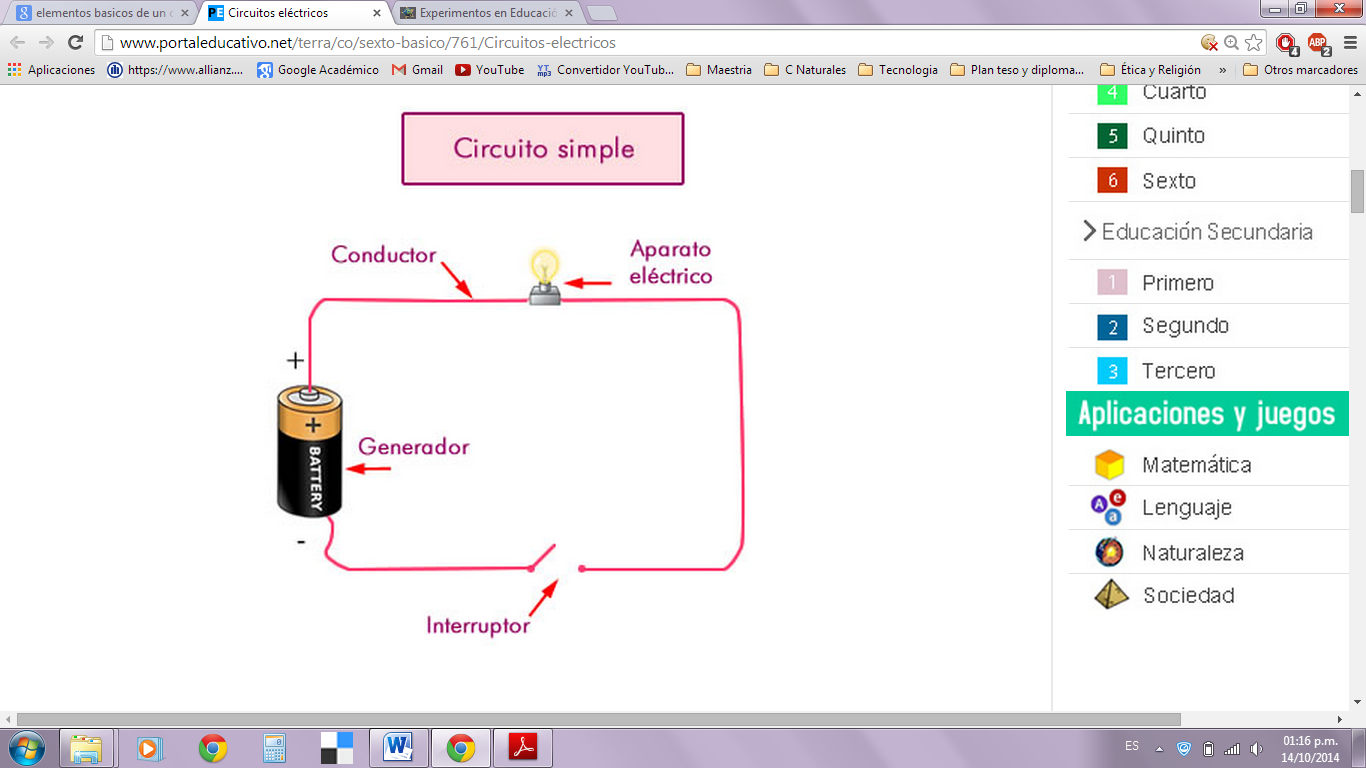 Los elementos básicos de un circuito son:Generador de corriente eléctrica (pila o batería): fuente de energía.Conductores  (cables o alambre): Llevan la corriente a los demás componentes del circuito.Resistencia (foco): Transforma esta energía eléctrica en energía lumínica y calórica.Interruptor: Dispositivo de control, permite o impide el paso de la corriente. Compromiso: en casa con la ayuda de un adulto elaboro un circuito para presentarlo la próxima clase. 